TJ – FK :TJ – FK :TJ – FK :TJ – FK :TJ – FK :P A S P O R TP A S P O R TP A S P O R TP A S P O R TP A S P O R TP A S P O R TP A S P O R TP A S P O R TP A S P O R TP A S P O R TP A S P O R TP A S P O R TP A S P O R TP A S P O R TP A S P O R TP A S P O R TP A S P O R TP A S P O R TP A S P O R TP A S P O R TP A S P O R TP A S P O R TP A S P O R TP A S P O R TP A S P O R TP A S P O R TP A S P O R TP A S P O R TP A S P O R TP A S P O R TP A S P O R TP A S P O R TP A S P O R TP A S P O R TP A S P O R TP A S P O R TP A S P O R TP A S P O R TP A S P O R TP A S P O R TP A S P O R TP A S P O R TP A S P O R TP A S P O R TP A S P O R TP A S P O R TP A S P O R TP A S P O R THlavného / pomocného / umelého ihriskaHlavného / pomocného / umelého ihriskaHlavného / pomocného / umelého ihriskaHlavného / pomocného / umelého ihriskaHlavného / pomocného / umelého ihriskaHlavného / pomocného / umelého ihriskaHlavného / pomocného / umelého ihriskaHlavného / pomocného / umelého ihriskaHlavného / pomocného / umelého ihriskaHlavného / pomocného / umelého ihriskaHlavného / pomocného / umelého ihriskaHlavného / pomocného / umelého ihriskaHlavného / pomocného / umelého ihriskaHlavného / pomocného / umelého ihriskaHlavného / pomocného / umelého ihriskaHlavného / pomocného / umelého ihriska1.   Hracia plocha:1.   Hracia plocha:1.   Hracia plocha:1.   Hracia plocha:1.   Hracia plocha:1.   Hracia plocha:1.   Hracia plocha:1.   Hracia plocha:1.   Hracia plocha:1.   Hracia plocha:1.   Hracia plocha:1.   Hracia plocha:1.   Hracia plocha:1.   Hracia plocha:1.   Hracia plocha:1.   Hracia plocha:1.   Hracia plocha:1.   Hracia plocha:1.   Hracia plocha:1.   Hracia plocha:1.   Hracia plocha:1.   Hracia plocha:1.   Hracia plocha:1.   Hracia plocha:1.   Hracia plocha:1.   Hracia plocha:1.   Hracia plocha:1.   Hracia plocha:1.   Hracia plocha:1.   Hracia plocha:1.   Hracia plocha:1.   Hracia plocha:1.   Hracia plocha:1.   Hracia plocha:1.   Hracia plocha:1.   Hracia plocha:1.   Hracia plocha:1.   Hracia plocha:1.   Hracia plocha:1.   Hracia plocha:1.   Hracia plocha:1.   Hracia plocha:1.   Hracia plocha:1.   Hracia plocha:1.   Hracia plocha:1.   Hracia plocha:1.   Hracia plocha:1.   Hracia plocha:a)a)a)rozmery: dĺžkarozmery: dĺžkarozmery: dĺžkarozmery: dĺžka šírka šírka šírka šírka šírkab)b)b)povrch: tráva udržiavanápovrch: tráva udržiavanápovrch: tráva udržiavanápovrch: tráva udržiavanápovrch: tráva udržiavanápovrch: tráva udržiavanápovrch: tráva udržiavanápovrch: tráva udržiavanápovrch: tráva udržiavanápovrch: tráva udržiavanáneudržiavanáneudržiavanáneudržiavanáneudržiavanáneudržiavanáneudržiavanáneudržiavanáneudržiavanáneudržiavanáneudržiavanáneudržiavanápolo trávapolo trávaškvaraškvaraumelý povrch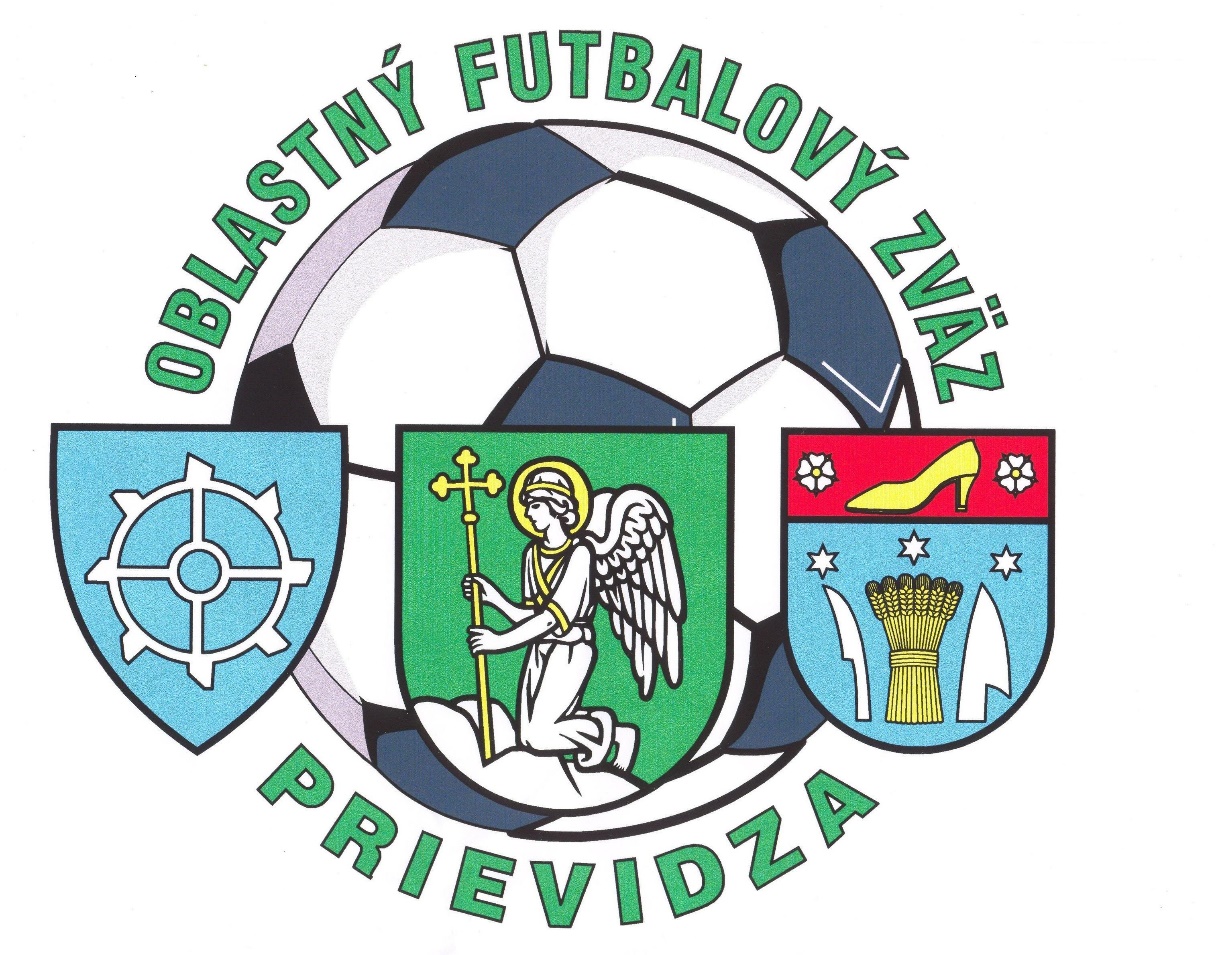 umelý povrchc)c)c)bránkové tyče: drevenébránkové tyče: drevenébránkové tyče: drevenébránkové tyče: drevenébránkové tyče: drevenébránkové tyče: drevenébránkové tyče: drevenébránkové tyče: drevenéželeznéželeznéželeznéželeznéželeznéželeznéželeznéželeznéželeznéželeznéokrúhleokrúhleokrúhleokrúhleokrúhleokrúhled)d)d)bariéry: železnébariéry: železnébariéry: železnédrevenédrevenédrevenédrevenédrevenédrevenédrevenédrevenédrevenédrevenéinak ohradenéinak ohradenéinak ohradenéinak ohradenéinak ohradenéinak ohradenée)e)e)kryté lavičky pre náhradníkovkryté lavičky pre náhradníkovkryté lavičky pre náhradníkovkryté lavičky pre náhradníkovkryté lavičky pre náhradníkovkryté lavičky pre náhradníkovkryté lavičky pre náhradníkovkryté lavičky pre náhradníkovkryté lavičky pre náhradníkovkryté lavičky pre náhradníkovkryté lavičky pre náhradníkovkryté lavičky pre náhradníkovkryté lavičky pre náhradníkovpočet miestpočet miestpočet miestpočet miestpočet miestpočet miestpočet miestf)f)f)aké sú nedostatky na hracej plocheaké sú nedostatky na hracej plocheaké sú nedostatky na hracej plocheaké sú nedostatky na hracej plocheaké sú nedostatky na hracej plocheaké sú nedostatky na hracej plocheaké sú nedostatky na hracej plocheaké sú nedostatky na hracej plocheaké sú nedostatky na hracej plocheaké sú nedostatky na hracej plocheaké sú nedostatky na hracej plocheaké sú nedostatky na hracej plocheaké sú nedostatky na hracej plocheaké sú nedostatky na hracej plocheaké sú nedostatky na hracej ploche2.   Šatne pre hráčov a rozhodcov:2.   Šatne pre hráčov a rozhodcov:2.   Šatne pre hráčov a rozhodcov:2.   Šatne pre hráčov a rozhodcov:2.   Šatne pre hráčov a rozhodcov:2.   Šatne pre hráčov a rozhodcov:2.   Šatne pre hráčov a rozhodcov:2.   Šatne pre hráčov a rozhodcov:2.   Šatne pre hráčov a rozhodcov:2.   Šatne pre hráčov a rozhodcov:2.   Šatne pre hráčov a rozhodcov:2.   Šatne pre hráčov a rozhodcov:2.   Šatne pre hráčov a rozhodcov:2.   Šatne pre hráčov a rozhodcov:2.   Šatne pre hráčov a rozhodcov:2.   Šatne pre hráčov a rozhodcov:2.   Šatne pre hráčov a rozhodcov:2.   Šatne pre hráčov a rozhodcov:2.   Šatne pre hráčov a rozhodcov:2.   Šatne pre hráčov a rozhodcov:2.   Šatne pre hráčov a rozhodcov:2.   Šatne pre hráčov a rozhodcov:2.   Šatne pre hráčov a rozhodcov:2.   Šatne pre hráčov a rozhodcov:2.   Šatne pre hráčov a rozhodcov:2.   Šatne pre hráčov a rozhodcov:2.   Šatne pre hráčov a rozhodcov:2.   Šatne pre hráčov a rozhodcov:2.   Šatne pre hráčov a rozhodcov:2.   Šatne pre hráčov a rozhodcov:2.   Šatne pre hráčov a rozhodcov:2.   Šatne pre hráčov a rozhodcov:2.   Šatne pre hráčov a rozhodcov:2.   Šatne pre hráčov a rozhodcov:2.   Šatne pre hráčov a rozhodcov:2.   Šatne pre hráčov a rozhodcov:2.   Šatne pre hráčov a rozhodcov:2.   Šatne pre hráčov a rozhodcov:2.   Šatne pre hráčov a rozhodcov:2.   Šatne pre hráčov a rozhodcov:2.   Šatne pre hráčov a rozhodcov:2.   Šatne pre hráčov a rozhodcov:2.   Šatne pre hráčov a rozhodcov:2.   Šatne pre hráčov a rozhodcov:2.   Šatne pre hráčov a rozhodcov:2.   Šatne pre hráčov a rozhodcov:2.   Šatne pre hráčov a rozhodcov:2.   Šatne pre hráčov a rozhodcov:a)a)počet miestností počet miestností počet miestností počet miestností počet miestností počet miestností počet miestností b)b)murované murované murované drevenédrevenédrevenédrevenédrevenédrevenédrevenébunkybunkybunkybunkybunkybunkyrozmeryrozmeryrozmeryrozmeryc)c)vzdialenosť od hracej plochyvzdialenosť od hracej plochyvzdialenosť od hracej plochyvzdialenosť od hracej plochyvzdialenosť od hracej plochyvzdialenosť od hracej plochyvzdialenosť od hracej plochyvzdialenosť od hracej plochyvzdialenosť od hracej plochyvzdialenosť od hracej plochyvzdialenosť od hracej plochyvzdialenosť od hracej plochyvzdialenosť od hracej plochyvzdialenosť od hracej plochyvzdialenosť od hracej plochyvzdialenosť od hracej plochymetrovmetrovmetrovmetrovmetrovmetrovmetrovmetrovmetrovmetrovmetrovmetrovmetrovd)d)aké sú nedostatky, výstavba (uviesť)aké sú nedostatky, výstavba (uviesť)aké sú nedostatky, výstavba (uviesť)aké sú nedostatky, výstavba (uviesť)aké sú nedostatky, výstavba (uviesť)aké sú nedostatky, výstavba (uviesť)aké sú nedostatky, výstavba (uviesť)aké sú nedostatky, výstavba (uviesť)aké sú nedostatky, výstavba (uviesť)aké sú nedostatky, výstavba (uviesť)aké sú nedostatky, výstavba (uviesť)aké sú nedostatky, výstavba (uviesť)aké sú nedostatky, výstavba (uviesť)aké sú nedostatky, výstavba (uviesť)aké sú nedostatky, výstavba (uviesť)aké sú nedostatky, výstavba (uviesť)aké sú nedostatky, výstavba (uviesť)aké sú nedostatky, výstavba (uviesť)aké sú nedostatky, výstavba (uviesť)aké sú nedostatky, výstavba (uviesť)aké sú nedostatky, výstavba (uviesť)aké sú nedostatky, výstavba (uviesť)aké sú nedostatky, výstavba (uviesť)aké sú nedostatky, výstavba (uviesť)aké sú nedostatky, výstavba (uviesť)aké sú nedostatky, výstavba (uviesť)3.   Očistné a hygienické zariadenia:3.   Očistné a hygienické zariadenia:3.   Očistné a hygienické zariadenia:3.   Očistné a hygienické zariadenia:3.   Očistné a hygienické zariadenia:3.   Očistné a hygienické zariadenia:3.   Očistné a hygienické zariadenia:3.   Očistné a hygienické zariadenia:3.   Očistné a hygienické zariadenia:3.   Očistné a hygienické zariadenia:3.   Očistné a hygienické zariadenia:3.   Očistné a hygienické zariadenia:3.   Očistné a hygienické zariadenia:3.   Očistné a hygienické zariadenia:3.   Očistné a hygienické zariadenia:3.   Očistné a hygienické zariadenia:3.   Očistné a hygienické zariadenia:3.   Očistné a hygienické zariadenia:3.   Očistné a hygienické zariadenia:3.   Očistné a hygienické zariadenia:3.   Očistné a hygienické zariadenia:3.   Očistné a hygienické zariadenia:3.   Očistné a hygienické zariadenia:3.   Očistné a hygienické zariadenia:3.   Očistné a hygienické zariadenia:3.   Očistné a hygienické zariadenia:3.   Očistné a hygienické zariadenia:3.   Očistné a hygienické zariadenia:3.   Očistné a hygienické zariadenia:3.   Očistné a hygienické zariadenia:3.   Očistné a hygienické zariadenia:3.   Očistné a hygienické zariadenia:3.   Očistné a hygienické zariadenia:3.   Očistné a hygienické zariadenia:3.   Očistné a hygienické zariadenia:3.   Očistné a hygienické zariadenia:3.   Očistné a hygienické zariadenia:3.   Očistné a hygienické zariadenia:3.   Očistné a hygienické zariadenia:3.   Očistné a hygienické zariadenia:3.   Očistné a hygienické zariadenia:3.   Očistné a hygienické zariadenia:3.   Očistné a hygienické zariadenia:3.   Očistné a hygienické zariadenia:3.   Očistné a hygienické zariadenia:3.   Očistné a hygienické zariadenia:3.   Očistné a hygienické zariadenia:3.   Očistné a hygienické zariadenia:a)a)sprchy s teplou vodousprchy s teplou vodousprchy s teplou vodousprchy s teplou vodousprchy s teplou vodousprchy s teplou vodousprchy s teplou vodousprchy s teplou vodousprchy s teplou vodousprchy s teplou vodousprchy s teplou vodoub)b)umývanie – voľné priestranstvo – nádoby, potok a podumývanie – voľné priestranstvo – nádoby, potok a podumývanie – voľné priestranstvo – nádoby, potok a podumývanie – voľné priestranstvo – nádoby, potok a podumývanie – voľné priestranstvo – nádoby, potok a podumývanie – voľné priestranstvo – nádoby, potok a podumývanie – voľné priestranstvo – nádoby, potok a podumývanie – voľné priestranstvo – nádoby, potok a podumývanie – voľné priestranstvo – nádoby, potok a podumývanie – voľné priestranstvo – nádoby, potok a podumývanie – voľné priestranstvo – nádoby, potok a podumývanie – voľné priestranstvo – nádoby, potok a podumývanie – voľné priestranstvo – nádoby, potok a podumývanie – voľné priestranstvo – nádoby, potok a podumývanie – voľné priestranstvo – nádoby, potok a podumývanie – voľné priestranstvo – nádoby, potok a podumývanie – voľné priestranstvo – nádoby, potok a podumývanie – voľné priestranstvo – nádoby, potok a podumývanie – voľné priestranstvo – nádoby, potok a podumývanie – voľné priestranstvo – nádoby, potok a podumývanie – voľné priestranstvo – nádoby, potok a podumývanie – voľné priestranstvo – nádoby, potok a podumývanie – voľné priestranstvo – nádoby, potok a podumývanie – voľné priestranstvo – nádoby, potok a podumývanie – voľné priestranstvo – nádoby, potok a podumývanie – voľné priestranstvo – nádoby, potok a podumývanie – voľné priestranstvo – nádoby, potok a podumývanie – voľné priestranstvo – nádoby, potok a podumývanie – voľné priestranstvo – nádoby, potok a podumývanie – voľné priestranstvo – nádoby, potok a podumývanie – voľné priestranstvo – nádoby, potok a podc)c)sprchy pre rozhodcov v šatnisprchy pre rozhodcov v šatnisprchy pre rozhodcov v šatnisprchy pre rozhodcov v šatnisprchy pre rozhodcov v šatnisprchy pre rozhodcov v šatnisprchy pre rozhodcov v šatnisprchy pre rozhodcov v šatnisprchy pre rozhodcov v šatnisprchy pre rozhodcov v šatnisprchy pre rozhodcov v šatnisprchy pre rozhodcov v šatnisprchy pre rozhodcov v šatnimimo šatnemimo šatnemimo šatnemimo šatnemimo šatnemimo šatnemimo šatnemimo šatned)d)WC pre hráčov v šatniachWC pre hráčov v šatniachWC pre hráčov v šatniachWC pre hráčov v šatniachWC pre hráčov v šatniachWC pre hráčov v šatniachWC pre hráčov v šatniachWC pre hráčov v šatniachWC pre hráčov v šatniachWC pre hráčov v šatniachWC pre hráčov v šatniachWC pre hráčov v šatniachWC pre hráčov v šatniachmimo šatnímimo šatnímimo šatnímimo šatnímimo šatnímimo šatnímimo šatnímimo šatníe)e)WC pre obecenstvoWC pre obecenstvoWC pre obecenstvoWC pre obecenstvoWC pre obecenstvoWC pre obecenstvoWC pre obecenstvoWC pre obecenstvoWC pre obecenstvoWC pre obecenstvoWC pre obecenstvoWC pre obecenstvoWC pre obecenstvona uzavretiena uzavretiena uzavretiena uzavretiena uzavretiena uzavretiena uzavretiena uzavretiena uzavretiena uzavretiena uzavretielatrínylatrínylatrínylatrínylatrínyf)f)aké sú nedostatky, aká bude nápravaaké sú nedostatky, aká bude nápravaaké sú nedostatky, aká bude nápravaaké sú nedostatky, aká bude nápravaaké sú nedostatky, aká bude nápravaaké sú nedostatky, aká bude nápravaaké sú nedostatky, aká bude nápravaaké sú nedostatky, aká bude nápravaaké sú nedostatky, aká bude nápravaaké sú nedostatky, aká bude nápravaaké sú nedostatky, aká bude nápravaaké sú nedostatky, aká bude nápravaaké sú nedostatky, aká bude nápravaaké sú nedostatky, aká bude nápravaaké sú nedostatky, aká bude nápravaaké sú nedostatky, aká bude nápravaaké sú nedostatky, aká bude nápravaaké sú nedostatky, aká bude nápravaaké sú nedostatky, aká bude nápravaaké sú nedostatky, aká bude nápravaaké sú nedostatky, aká bude nápravaaké sú nedostatky, aká bude náprava4.   Ostatné zariadenia:4.   Ostatné zariadenia:4.   Ostatné zariadenia:4.   Ostatné zariadenia:4.   Ostatné zariadenia:4.   Ostatné zariadenia:4.   Ostatné zariadenia:4.   Ostatné zariadenia:4.   Ostatné zariadenia:4.   Ostatné zariadenia:4.   Ostatné zariadenia:4.   Ostatné zariadenia:4.   Ostatné zariadenia:4.   Ostatné zariadenia:4.   Ostatné zariadenia:4.   Ostatné zariadenia:4.   Ostatné zariadenia:4.   Ostatné zariadenia:4.   Ostatné zariadenia:4.   Ostatné zariadenia:4.   Ostatné zariadenia:4.   Ostatné zariadenia:4.   Ostatné zariadenia:4.   Ostatné zariadenia:4.   Ostatné zariadenia:4.   Ostatné zariadenia:4.   Ostatné zariadenia:4.   Ostatné zariadenia:4.   Ostatné zariadenia:4.   Ostatné zariadenia:4.   Ostatné zariadenia:4.   Ostatné zariadenia:4.   Ostatné zariadenia:4.   Ostatné zariadenia:4.   Ostatné zariadenia:4.   Ostatné zariadenia:4.   Ostatné zariadenia:4.   Ostatné zariadenia:4.   Ostatné zariadenia:4.   Ostatné zariadenia:4.   Ostatné zariadenia:4.   Ostatné zariadenia:4.   Ostatné zariadenia:4.   Ostatné zariadenia:4.   Ostatné zariadenia:4.   Ostatné zariadenia:4.   Ostatné zariadenia:4.   Ostatné zariadenia:a)a)a)je na ihrisku rozhlasje na ihrisku rozhlasje na ihrisku rozhlasje na ihrisku rozhlasje na ihrisku rozhlasje na ihrisku rozhlasje na ihrisku rozhlasv prevádzkev prevádzkev prevádzkev prevádzkev prevádzkev prevádzkev prevádzkev prevádzkev prevádzkev prevádzkemimo prevádzkymimo prevádzkymimo prevádzkymimo prevádzkymimo prevádzkymimo prevádzkymimo prevádzkymimo prevádzkymimo prevádzkyb)b)b)je celý areál ihriska oplotenýje celý areál ihriska oplotenýje celý areál ihriska oplotenýje celý areál ihriska oplotenýje celý areál ihriska oplotenýje celý areál ihriska oplotenýje celý areál ihriska oplotenýje celý areál ihriska oplotenýje celý areál ihriska oplotenýje celý areál ihriska oplotenýje celý areál ihriska oplotenýje celý areál ihriska oplotenýje celý areál ihriska oplotenýje celý areál ihriska oplotenýje celý areál ihriska oplotenýje celý areál ihriska oplotenýje celý areál ihriska oplotenýaký materiálaký materiálaký materiálaký materiálaký materiálaký materiálaký materiálc)c)c)je na ihrisku bufet je na ihrisku bufet je na ihrisku bufet je na ihrisku bufet je na ihrisku bufet je na ihrisku bufet je na ihrisku bufet je na ihrisku bufet je na ihrisku bufet je na ihrisku bufet je na ihrisku bufet je na ihrisku bufet je na ihrisku bufet stánokstánokstánokstánokstánokstánokstánokstánokstánokstánokstánokstánokd)d)d)iné miestnosti v budoveiné miestnosti v budoveiné miestnosti v budoveiné miestnosti v budoveiné miestnosti v budoveiné miestnosti v budoveiné miestnosti v budoveiné miestnosti v budoveiné miestnosti v budoveiné miestnosti v budoveiné miestnosti v budoveiné miestnosti v budoveiné miestnosti v budoveubytovacie priestoryubytovacie priestoryubytovacie priestoryubytovacie priestoryubytovacie priestoryubytovacie priestoryubytovacie priestoryubytovacie priestoryubytovacie priestoryubytovacie priestoryubytovacie priestoryubytovacie priestoryubytovacie priestorya podobne:a podobne: